„ZACZYTANY ŻEROM”5 października z okazji Międzynarodowego Miesiąca Bibliotek Szkolnych pokazaliśmy, że Żeromianie lubią czytać oraz każde miejsce i czas są do tego dobre. Do akcji zorganizowanej przez bibliotekę z radością włączyli się uczniowie, Dyrekcja, nauczyciele oraz pracownicy szkoły. Fotografowie uchwycili zaczytanych w różnych miejscach na terenie szkoły. Mamy nadzieję, że nie była to jednorazowa akcja, a Żeromianie będą coraz chętniej czytać. Zapraszamy do biblioteki!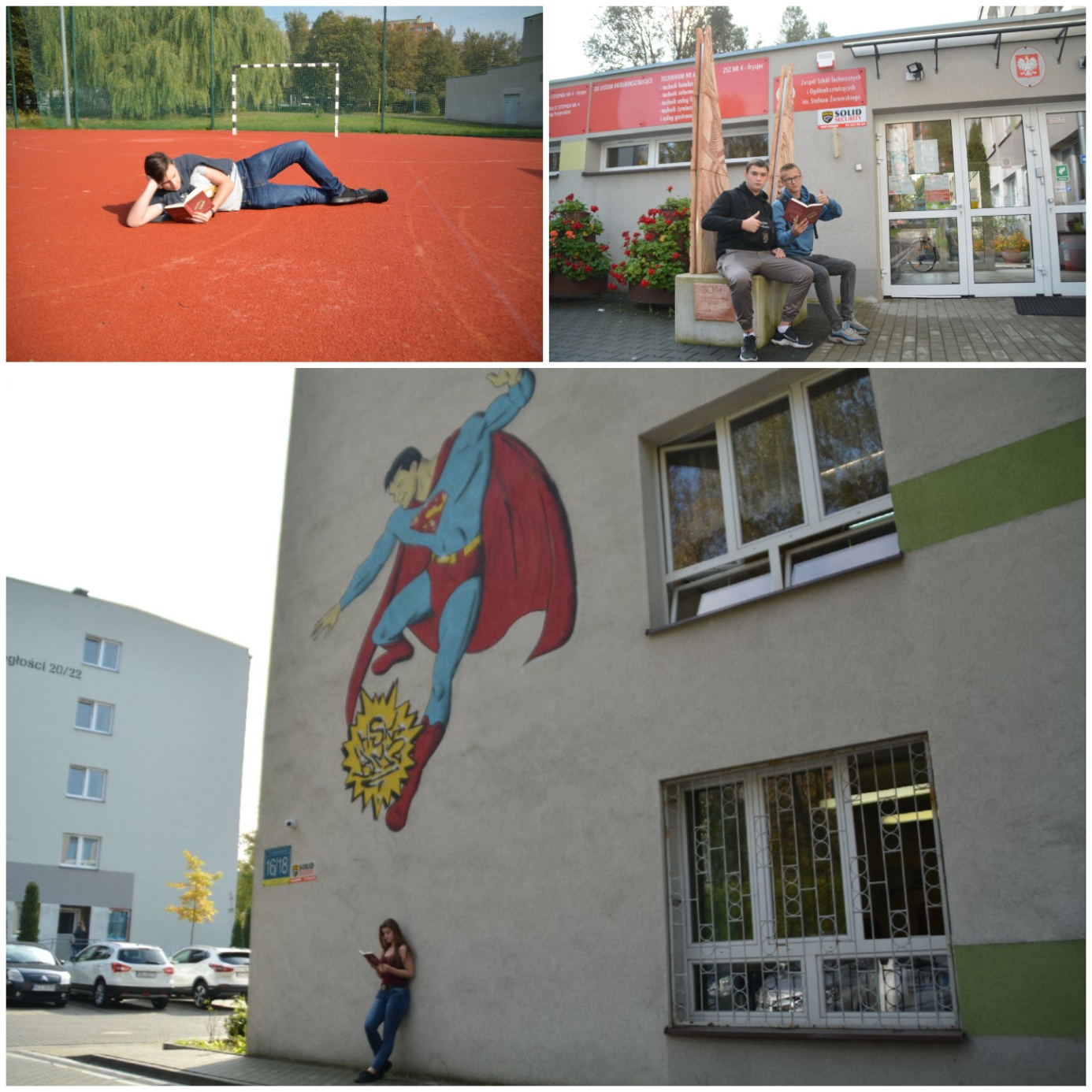 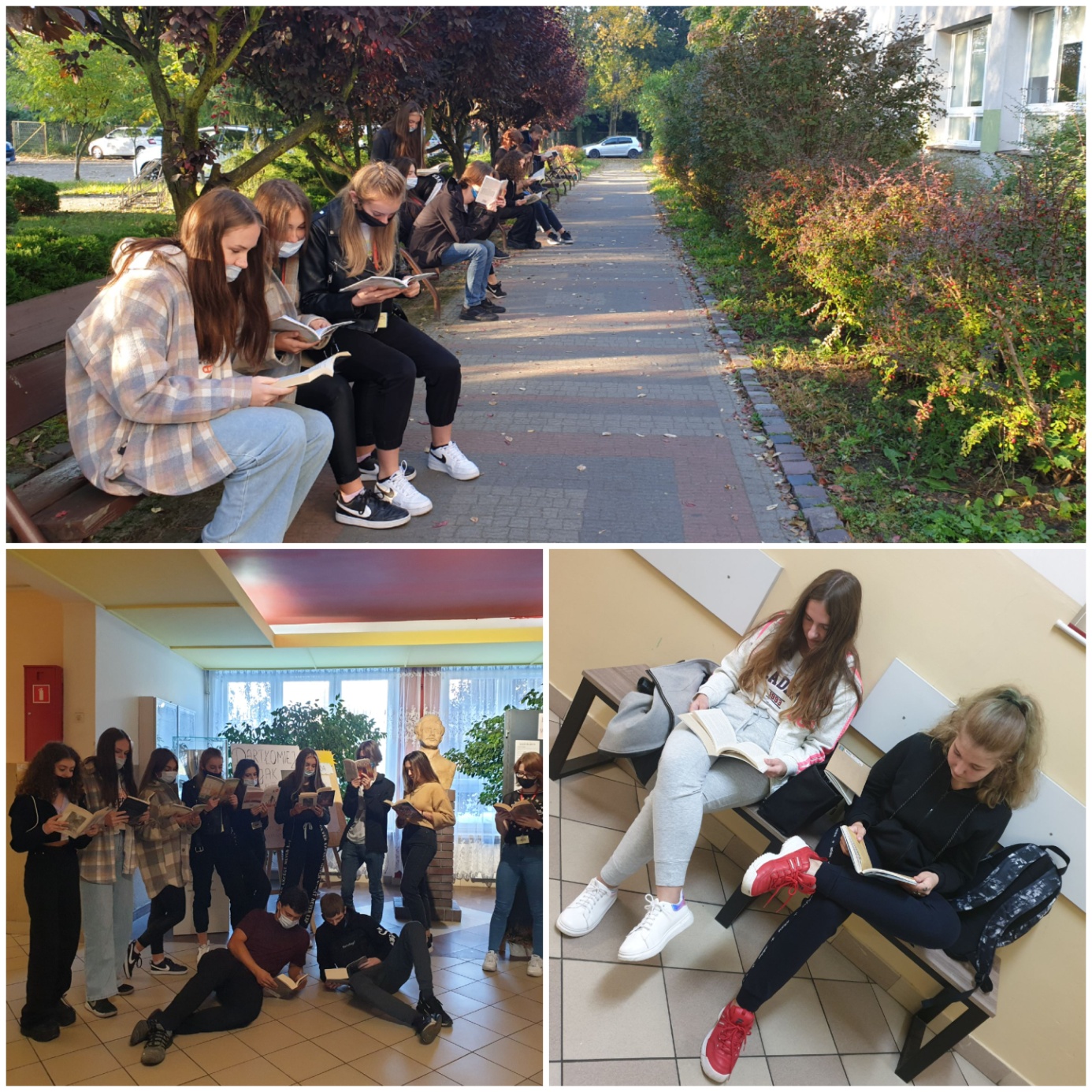 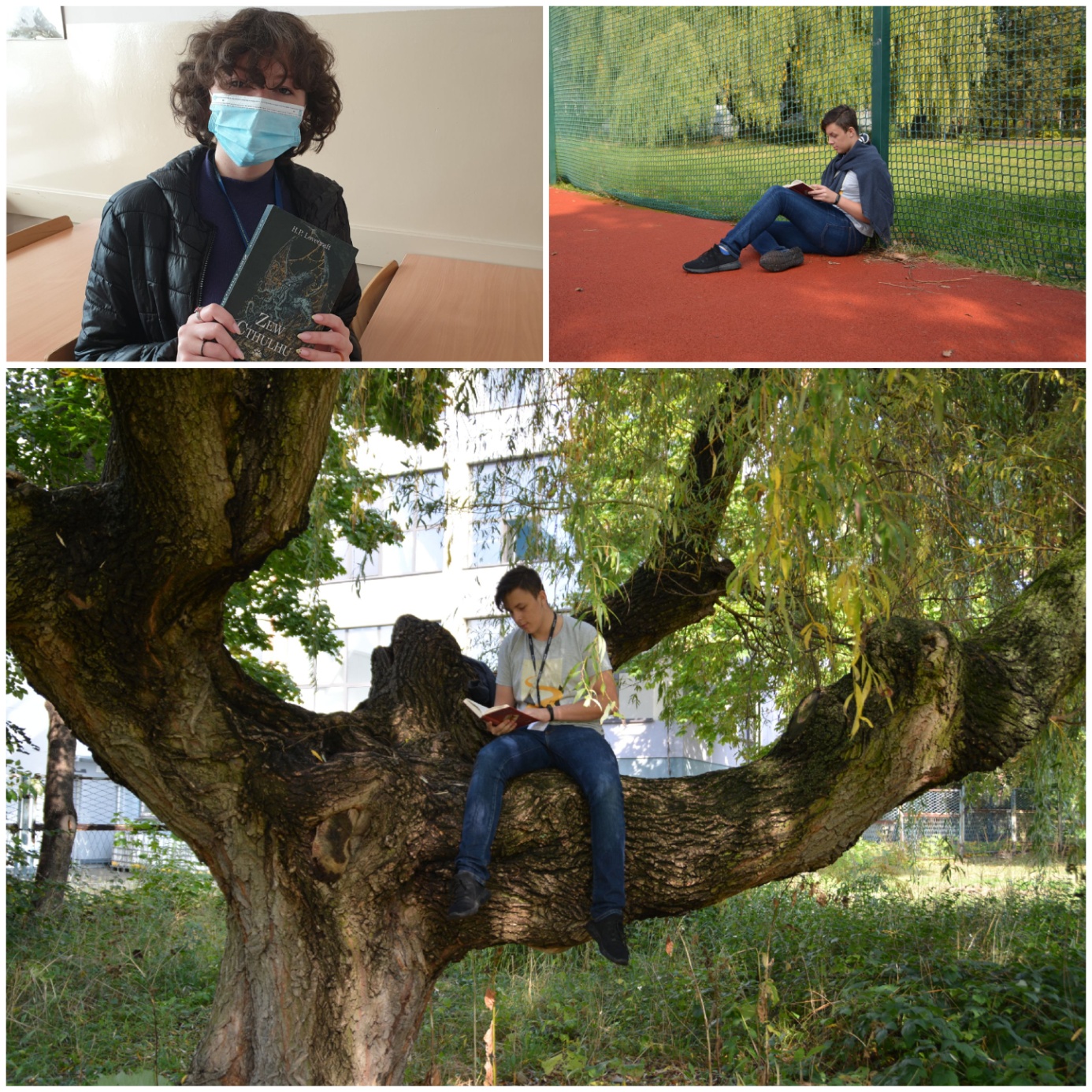 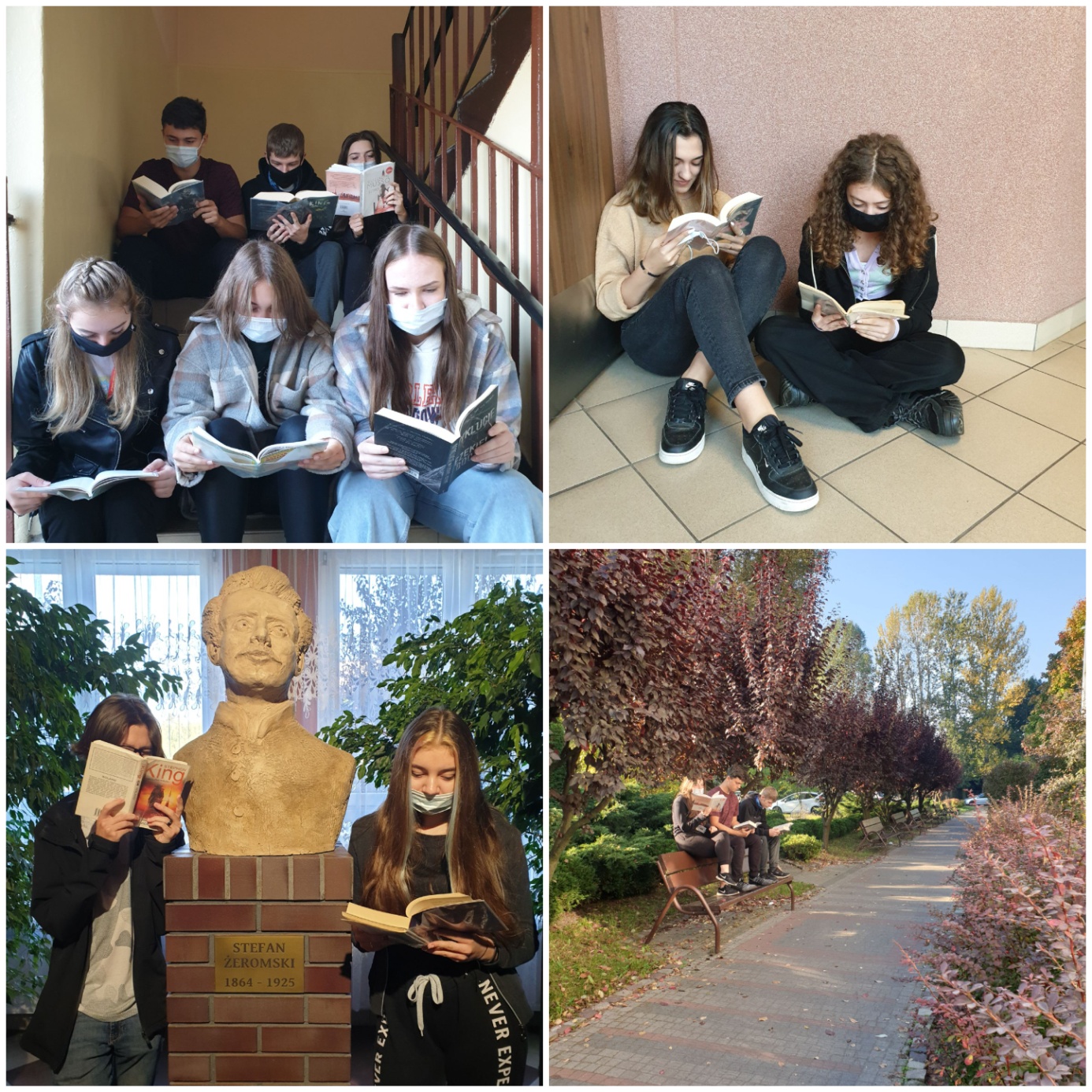 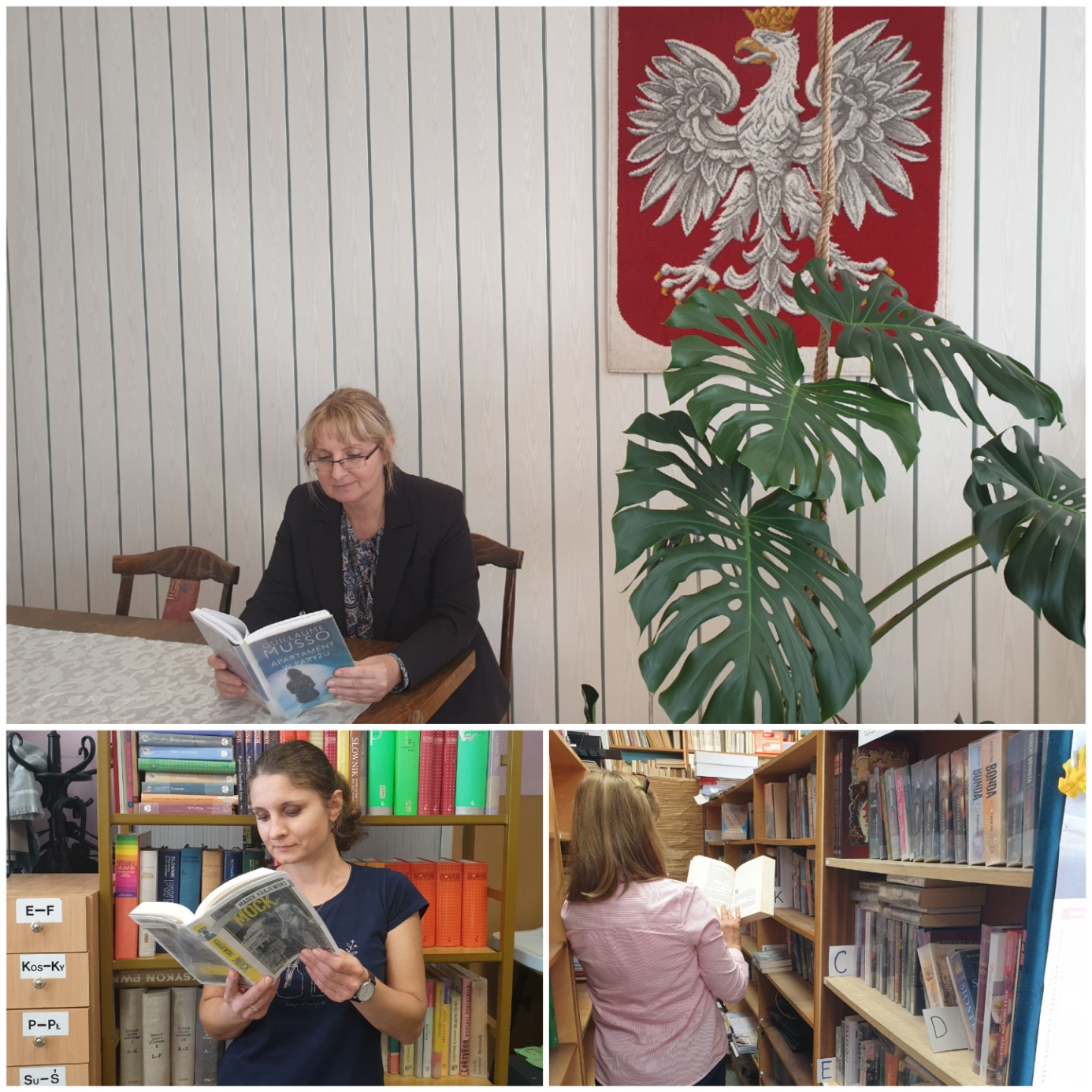 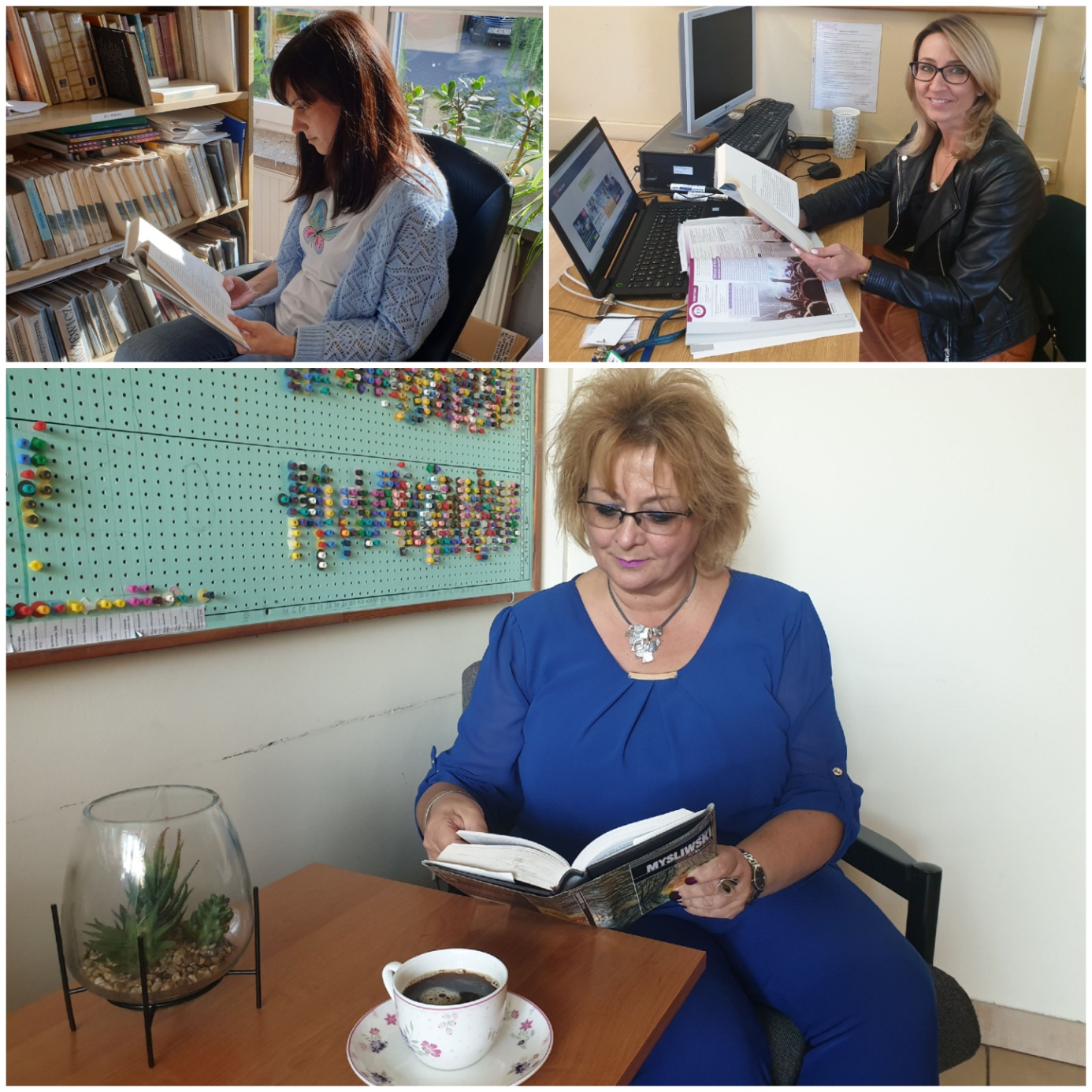 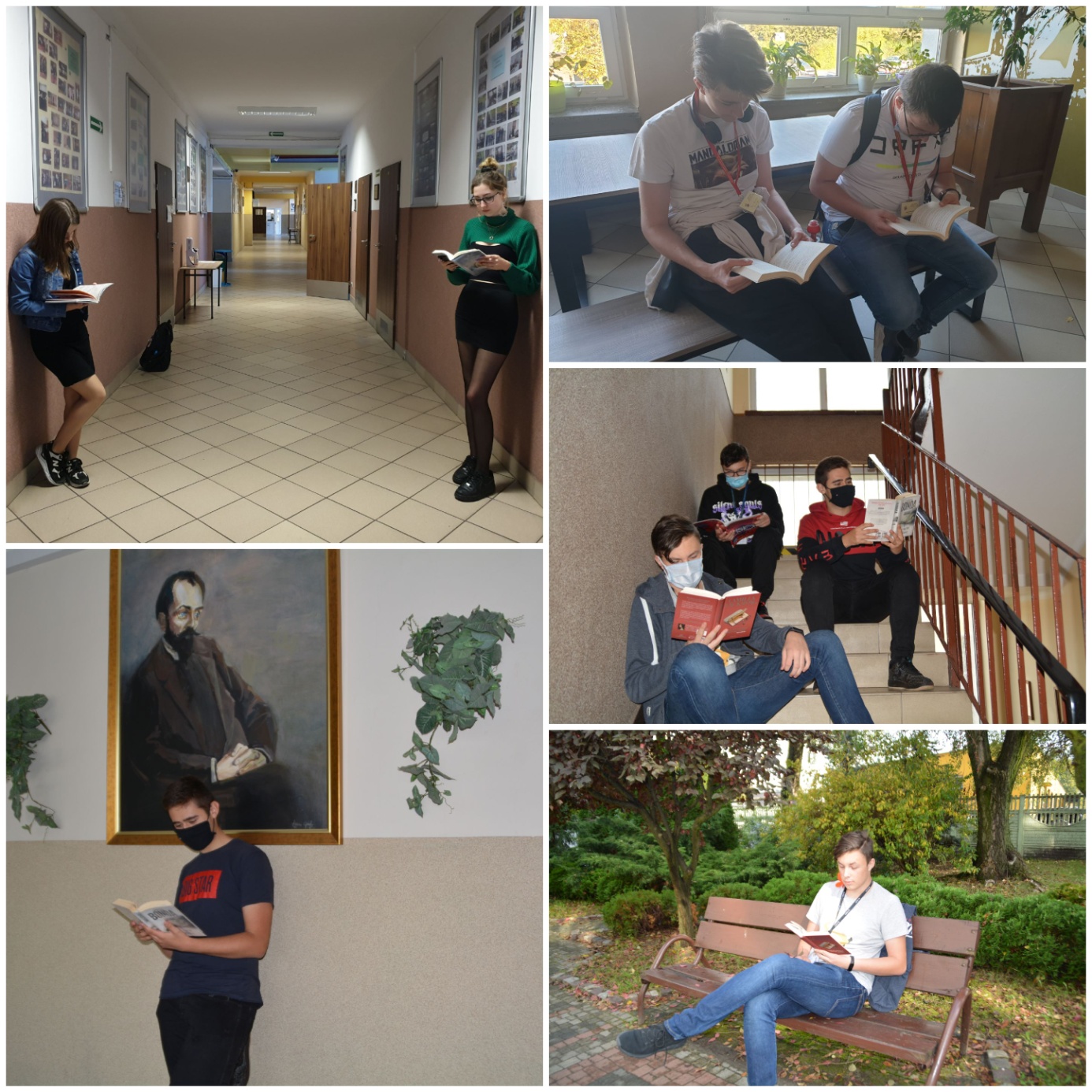 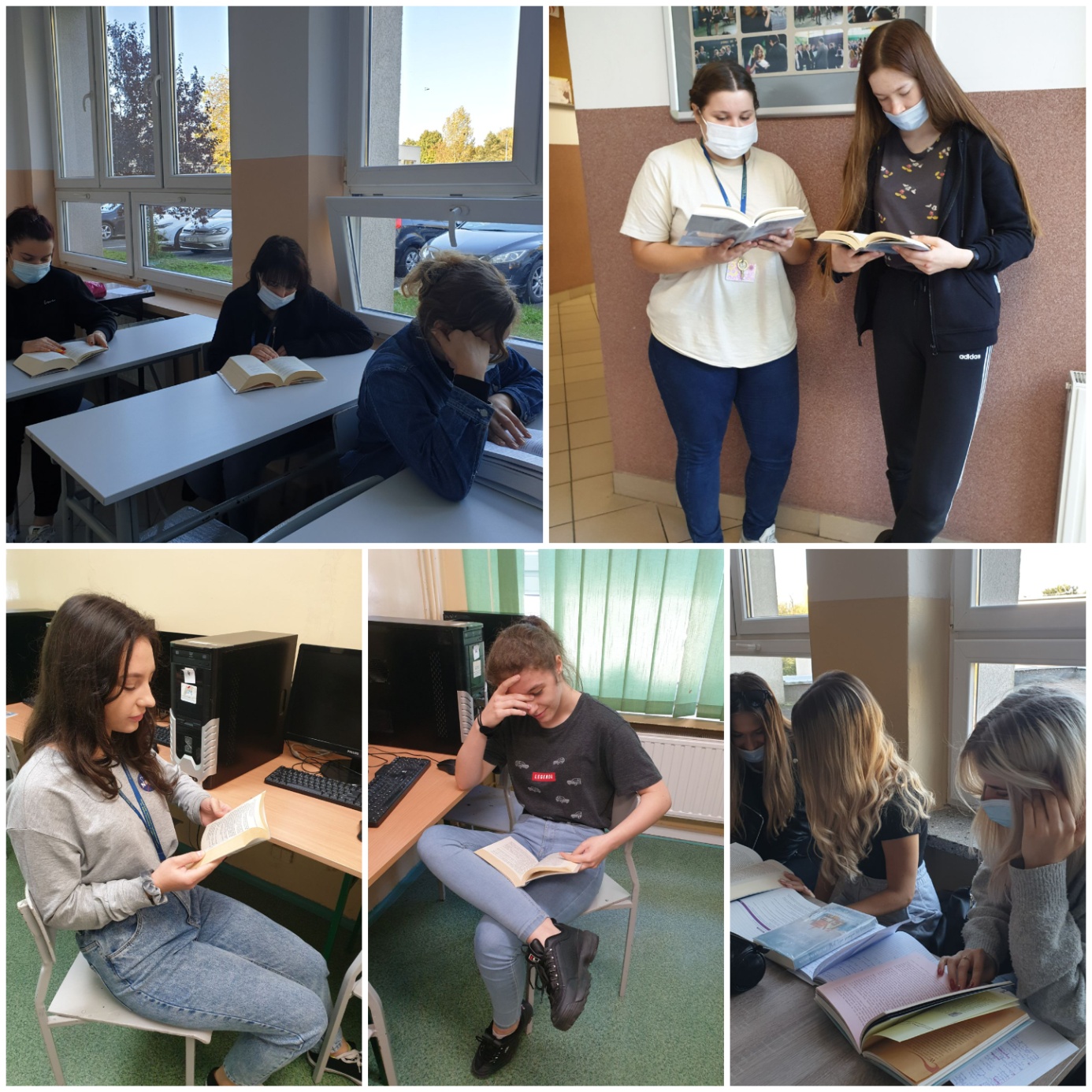 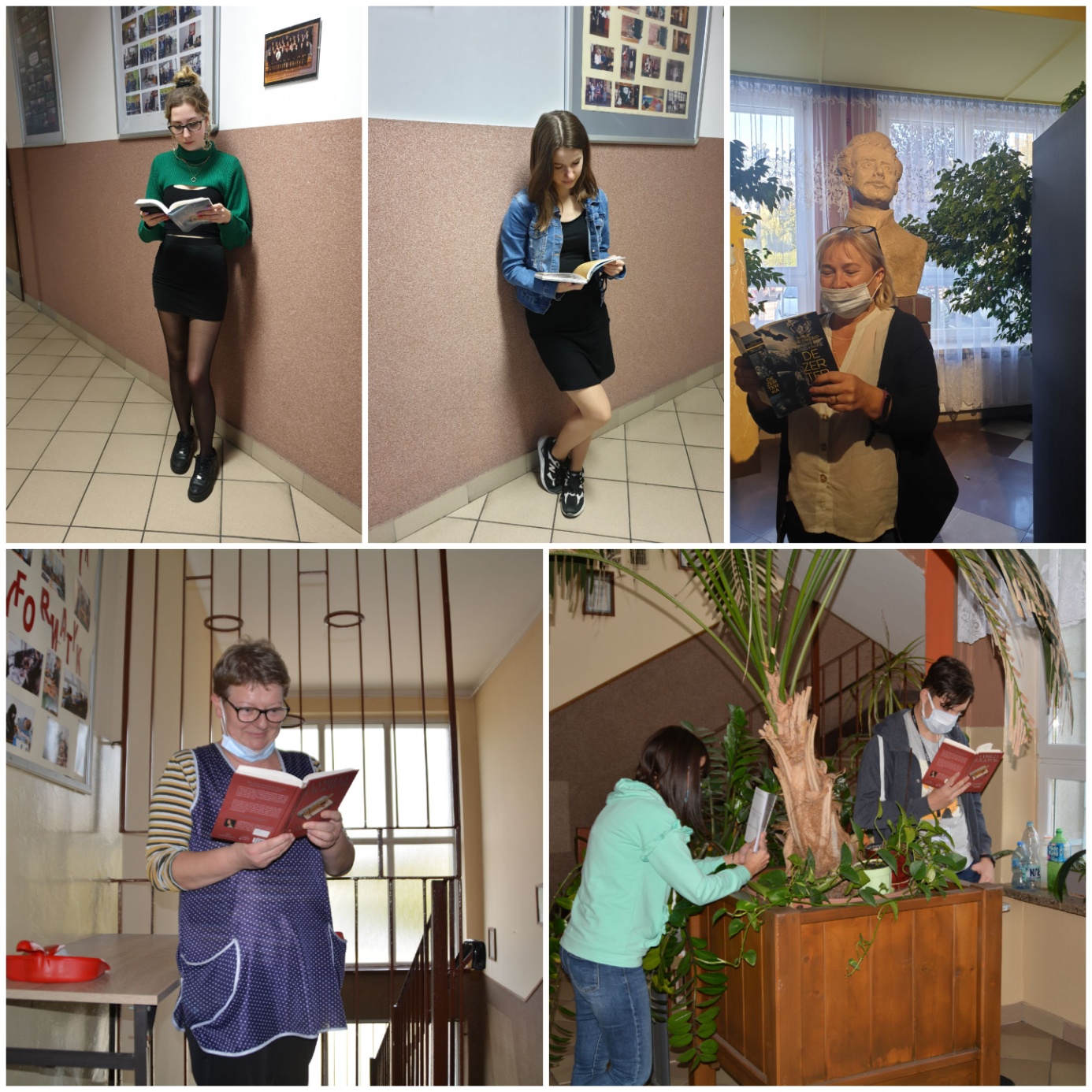 